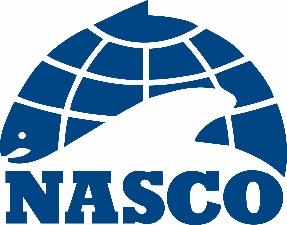 CNL(20)01Thirty-Seventh Annual Meeting of the CouncilDalmahoy Hotel and Country ClubEdinburgh, Scotland2 – 5 June 2020Provisional Agenda1.	Opening of the Meeting2.	Adoption of the Agenda3.	Election of Officers4.	Financial and Administrative Issuesa)	Report of the Finance and Administration Committeeb)	Future Status of the UK Within NASCO5.	Scientific, Technical, Legal and Other Informationa)	Secretary’s Reportb)	Report on the Activities of the Organization in 2019c)	Announcement of the Tag Return Incentive Scheme Grand Prized)	Scientific Advice from ICESe)	Scientific Research Fishing in the Convention Areaf)	Report of the International Atlantic Salmon Research Boardg)	Report of the Standing Scientific Committee6.	The Third Performance Reviewa)	Performance Review Special Sessionb)	Decisions by the Council on the Process for the Third Performance Review in the Light of the Special Session7.	Conservation, Restoration, Enhancement and Rational Management of Atlantic Salmon under the Precautionary Approacha)	Theme-based Special Sessionb)	Special Session: Evaluation of Implementation Plans under the Third Reporting Cycle (2019 – 2024)c)	Special Session: Evaluation of Annual Progress Reports under the 2019 – 2024 Implementation Plans  d)	Addressing the Recommendations to NASCO to Address Future Management Challenges in the Report from the Tromsø Symposiume)	The International Year of the Salmon: Consideration of the Final Reportf)	Progress in Implementing the ‘Action Plan for Taking Forward the Recommendations of the External Performance Review and the Review of the ‘Next Steps’ for NASCO’, CNL(13)38g)	Liaison with the Salmon Farming Industryh)	New or Emerging Opportunities for, or Threats to, Salmon Conservation and Management i)	Incorporating Social and Economic Factors in Salmon Management j)	Management and Sampling of the St Pierre and Miquelon Salmon Fishery k)	Reports on the Conservation Work of the Three Regional Commissions8.	Other Business9.	Date and Place of the Next Meeting10.	Report of the Meeting11.	Press Release12.	Close of the MeetingNote. Agenda items 6(a), 7(a), 7(b) and 7(c) are designated as ‘Special Sessions’ when all delegates are encouraged to participate. SecretaryEdinburgh31 January 2020